HOW TO GET IMAGES / ICONSFree Images – freepik.com Free Images – pixabay.comFree Icons - https://www.flaticon.com/search?word=businessPlease copy the links and paste it in this document. (Please do NOT paste the images/icons, we only need the links) Instructions: From either of the websites above, select the images/icons you like.For example on pixabay.com search for keywords that suit your company, click on the image you like and copy URL from address bar in your browser.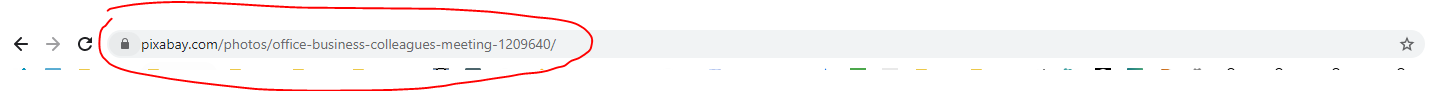 THIS IS WHAT WE NEED https://pixabay.com/photos/office-business-colleagues-meeting-1209640/The Highest QualityLorem ipsum dolor sit amet, consectetuer adipiscing elit, sed diam nonummy nibh euismod tincidunt ut laoreet dolore magna aliquam erat volutpat.Background image link:WELCOMELorem ipsum dolor sit amet, consectetuer adipiscing elit. Aenean commodo ligula eget dolor. Aenean massa. Cum sociis natoque penatibus et magnis dis parturient montes, nascetur ridiculus mus. Donec quam felis, ultricies nec, pellentesque eu, pretium quis, sem. Nulla consequat massa quis enim vulputate eget, arcu.ABOUTLorem ipsum dolor sit amet, consectetuer adipiscing elit, sed diam nonummy nibh euismod tincidunt ut laoreet dolore magna aliquam erat volutpat.Image link: PRESENTATIONLorem ipsum dolor sit amet, consectetuer adipiscing elit, sed diam nonummy nibh euismod tincidunt ut laoreet dolore magna aliquam erat volutpat.ADVERTISINGLorem ipsum dolor sit amet, consectetuer adipiscing elit, sed diam nonummy nibh euismod tincidunt ut laoreet dolore magna aliquam erat volutpat.Image link: TRAVELLorem ipsum dolor sit amet, consectetuer adipiscing elit, sed diam nonummy nibh euismod tincidunt ut laoreet dolore magna aliquam erat volutpat.PEOPLELorem ipsum dolor sit amet, consectetuer adipiscing elit, sed diam nonummy nibh euismod tincidunt ut laoreet dolore magna aliquam erat volutpat.Image link: CONTACTIf you have any questions, please get in touch.E: info@example.co.uk T: 0208 111 2222Social media links